Form 41(Regulation 42)(In typescript and completed in duplicate)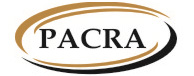 THE PATENTS AND COMPANIES REGISTRATION AGENCYThe Companies Act, 2017(Act No. 10 of 2017)____________The Companies (Prescribed Forms) Regulations, 2018(Sections 311 and 312)Available at www.pacra.org.zmNOTICE OF WINDING-UP OF A FOREIGN COMPANYNOTICE OF WINDING-UP OF A FOREIGN COMPANYNOTICE OF WINDING-UP OF A FOREIGN COMPANYNOTICE OF WINDING-UP OF A FOREIGN COMPANYNOTICE OF WINDING-UP OF A FOREIGN COMPANYNOTICE OF WINDING-UP OF A FOREIGN COMPANYNOTICE OF WINDING-UP OF A FOREIGN COMPANYNOTICE OF WINDING-UP OF A FOREIGN COMPANYNOTICE OF WINDING-UP OF A FOREIGN COMPANYPART AAPPLICATION DETAILSPART AAPPLICATION DETAILSPART AAPPLICATION DETAILSPART AAPPLICATION DETAILSPART AAPPLICATION DETAILSPART AAPPLICATION DETAILSPART AAPPLICATION DETAILSPART AAPPLICATION DETAILSPART AAPPLICATION DETAILSApplication DetailsSelect one type of Application by marking with “X”Application DetailsSelect one type of Application by marking with “X”Winding up in the country of originWinding up in the country of originWinding up in the country of originApplication DetailsSelect one type of Application by marking with “X”Application DetailsSelect one type of Application by marking with “X”Winding up in ZambiaWinding up in ZambiaWinding up in ZambiaPART BPARTICULARS OF FOREIGN COMPANY AS REGISTERED IN ZAMBIAPART BPARTICULARS OF FOREIGN COMPANY AS REGISTERED IN ZAMBIAPART BPARTICULARS OF FOREIGN COMPANY AS REGISTERED IN ZAMBIAPART BPARTICULARS OF FOREIGN COMPANY AS REGISTERED IN ZAMBIAPART BPARTICULARS OF FOREIGN COMPANY AS REGISTERED IN ZAMBIAPART BPARTICULARS OF FOREIGN COMPANY AS REGISTERED IN ZAMBIAPART BPARTICULARS OF FOREIGN COMPANY AS REGISTERED IN ZAMBIAPART BPARTICULARS OF FOREIGN COMPANY AS REGISTERED IN ZAMBIAPART BPARTICULARS OF FOREIGN COMPANY AS REGISTERED IN ZAMBIACompany Number Indicate the 12 digit registration numberCompany Number Indicate the 12 digit registration numberCompany Name Indicate the name as captured on the certificate of incorporationCompany Name Indicate the name as captured on the certificate of incorporationPART CWINDING UP DETAILSPART CWINDING UP DETAILSPART CWINDING UP DETAILSPART CWINDING UP DETAILSPART CWINDING UP DETAILSPART CWINDING UP DETAILSPART CWINDING UP DETAILSPART CWINDING UP DETAILSPART CWINDING UP DETAILSType of Winding Up Select one type of winding up by marking with “X”Type of Winding Up Select one type of winding up by marking with “X”VoluntaryCompulsory Date of Resolution/ Court OrderDate of Resolution/ Court OrderDate of The Winding-UpDate of The Winding-UpDate of Dissolution Where applicableDate of Dissolution Where applicableFirst Name:Surname:Capacity:Signature:                                                        Date:First Name:Surname:Capacity:Signature:                                                        Date:First Name:Surname:Capacity:Signature:                                                        Date:First Name:Surname:Capacity:Signature:                                                        Date:First Name:Surname:Capacity:Signature:                                                        Date:First Name:Surname:Capacity:Signature:                                                        Date:First Name:Surname:Capacity:Signature:                                                        Date:First Name:Surname:Capacity:Signature:                                                        Date:PART DPART DPART DPART DPART DPART DPART DPART DPART DPARTICULARS OF PERSON LODGING NOTICE PARTICULARS OF PERSON LODGING NOTICE PARTICULARS OF PERSON LODGING NOTICE PARTICULARS OF PERSON LODGING NOTICE PARTICULARS OF PERSON LODGING NOTICE PARTICULARS OF PERSON LODGING NOTICE PARTICULARS OF PERSON LODGING NOTICE PARTICULARS OF PERSON LODGING NOTICE PARTICULARS OF PERSON LODGING NOTICE First NameFirst NameSurnameSurnameGenderGenderDate of BirthDate of BirthNationalityNationalityIdentity TypeFor Zambians: NRC For non-Zambians: NRC/Passport/ Driver’s Licence/Resident PermitIdentity TypeFor Zambians: NRC For non-Zambians: NRC/Passport/ Driver’s Licence/Resident PermitIdentity NumberIdentity NumberPhone NumberMobilePhone NumberLandlineEmail AddressEmail AddressPhysical AddressPlot/House/ VillagePhysical AddressStreetPhysical AddressAreaPhysical AddressTownPhysical AddressProvincePhysical AddressCountrySignature:                                                         Date:Signature:                                                         Date:Signature:                                                         Date:Signature:                                                         Date:Signature:                                                         Date:Signature:                                                         Date:Signature:                                                         Date:Signature:                                                         Date:Attach resolution, court order or any other relevant instrumentAttach resolution, court order or any other relevant instrumentAttach resolution, court order or any other relevant instrumentAttach resolution, court order or any other relevant instrumentAttach resolution, court order or any other relevant instrumentAttach resolution, court order or any other relevant instrumentAttach resolution, court order or any other relevant instrumentAttach resolution, court order or any other relevant instrumentAttach resolution, court order or any other relevant instrument